ScienceAs part of the summer term accreditation units listed below are the learning objectives to achieve, with ideas of how to achieve. You can help your child to achieve the objectives and take images or help your child to write a statement linked to the objective. By attempting to complete some of the objectives it will enable us to have a head start on the units for when we are ready to return. Identify rooms that need to be cleanedTalk to family about which rooms need cleaning. Make a list of the rooms. Outline cleaning requirements for specific roomsMake a floor plan of rooms and what needs cleaning. Make a list of jobs to be done – mopping, hoovering, dusting…Identify equipment required to clean the homeIdentify equipment from a list, a catalogue or through accessing a storage cupboard e.g. a vacuum cleaner, mop, mop, bucket, dusters etc. Link equipment to jobs.  Identify products used to clean the homeLook at what product you have at home. What products would we use for certain cleaning requirements? Would we use washing up liquid to mop the floors?Outline how to use home cleaning equipment safelyLook at the instructions on the back of products. Begin to identify hazardous signs. State how to use home cleaning products safelyBelow are listed ideas to complete at home together as a family that will help link learning in Science to everyday functional skills. Try and gather evidence of you completing the tasks. Identify items in household waste and sort into items to reduce, reuse and recycle. Clean the house and identify products to use – safely.Make various foods (with help) and identify the changes to the ingredients. For example, eggs will change state when heated.Clean the house a different room each day, finding appropriate product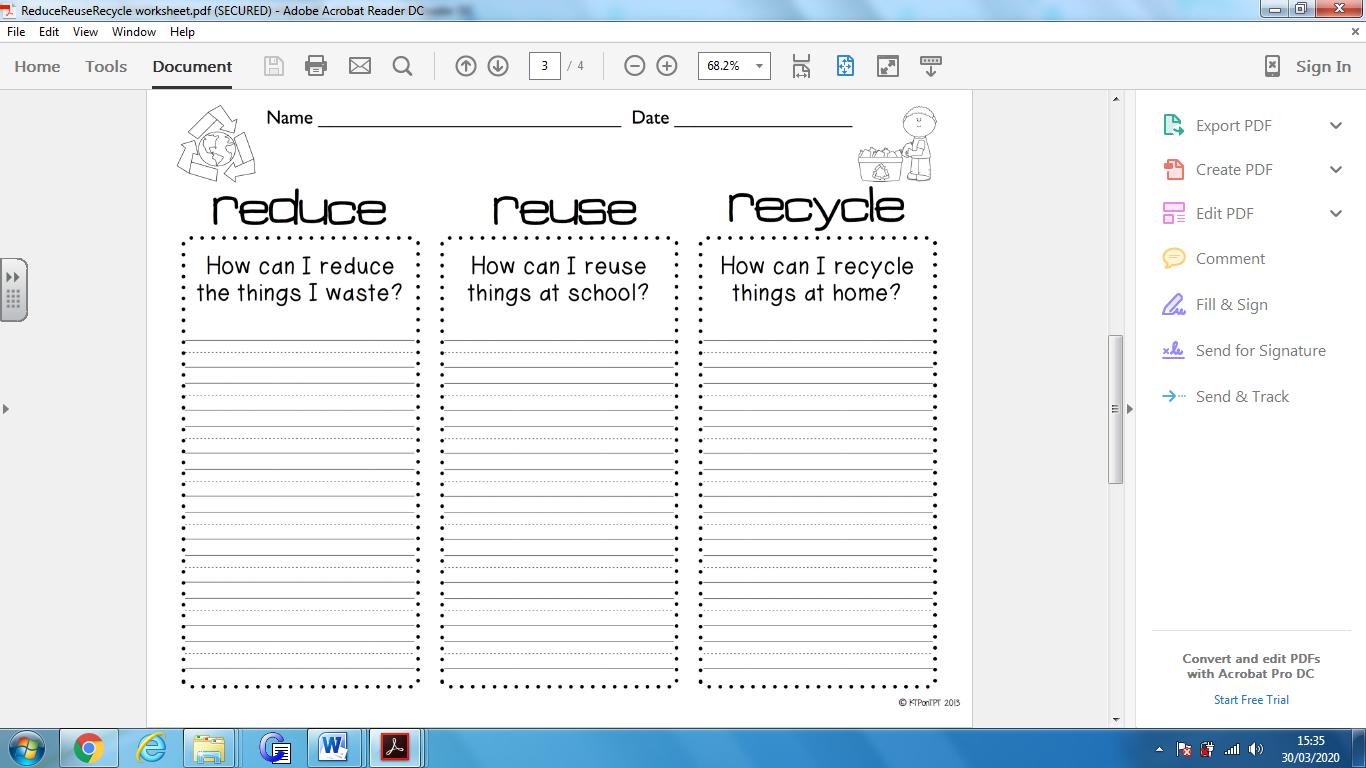 